Урочисте засідання Козацької радиУ рамках діяльності шкільної дитячої організації «Молода Січ» 16 листопада відбулось урочисте засідання Козацької ради – традиційна посвята учнів 10-х класів у молоді козаки, а учнів 4-го класу – в козачата.                Майбутні козаки та козачата показали свої знання з історії козацтва, життя і звичаїв козаків та продемонстрували присутнім свої «Щоденники добрих справ». Рапорти від братств приймала отаман «Молодої Січі», директорка нашого закладу освіти Пушкар Наталія Борисівна. А дозвіл вступу до лав організації погоджував начальник штабу Куп’янського козацького полку, генерал-осавул Рашевський Олег. Безсумнівно, такі заходи, зберігають традиції нашого закладу освіти та  виховують у молоді почуття гідності, честі і патріотизму. А ми раді поповненню лав «Молодої Січі» новобранцями!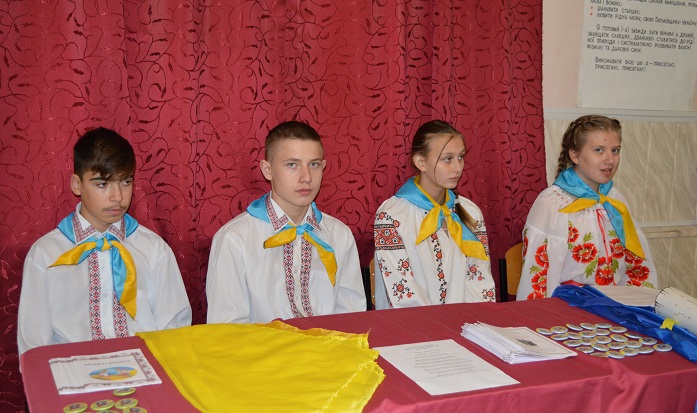 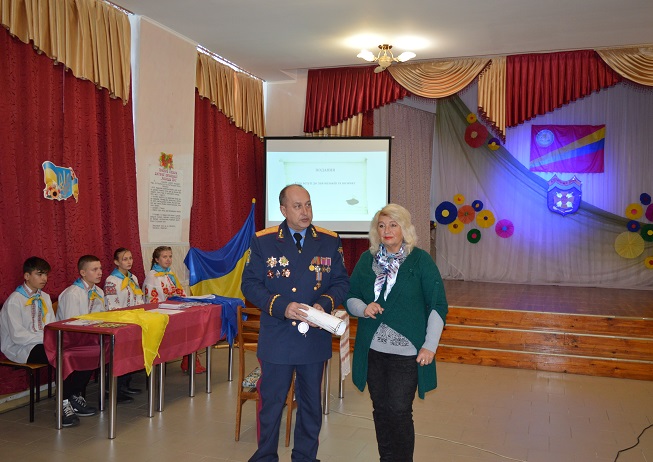 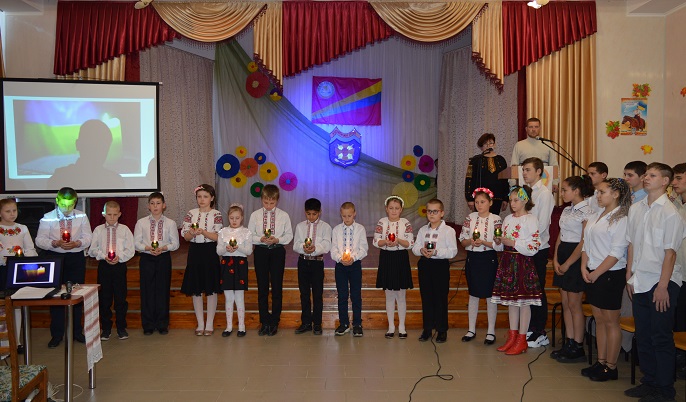 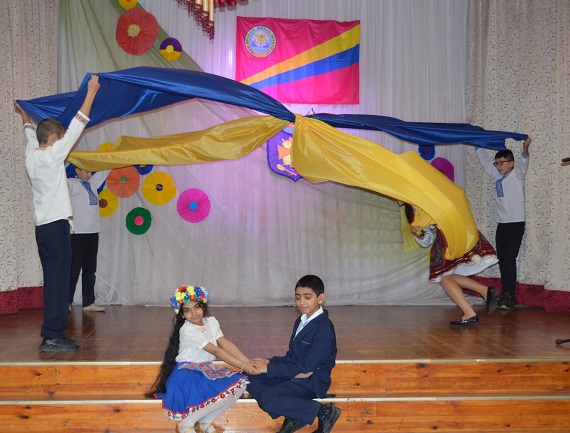 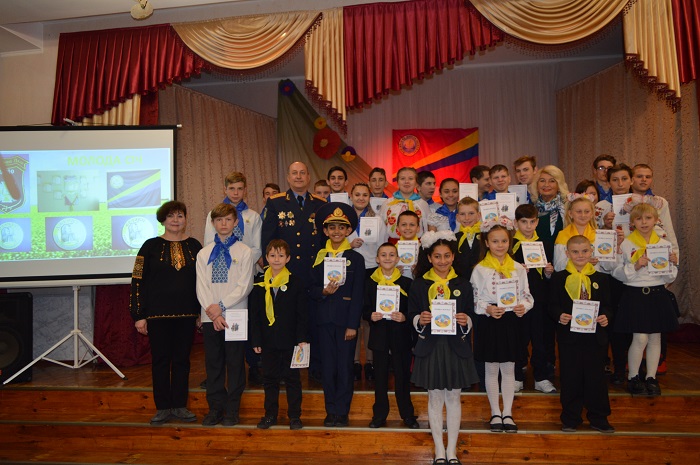 